FORM FC4NOTICE OF HOURS OF OPENING OF FOREIGN COMPANY’S REGISTERED OFFICE IN KENYA[Sections 983(3) of the Companies Act, 2015] Name of the foreign company: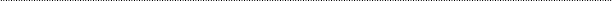 Number of foreign company: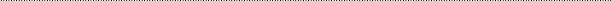 Place of incorporation of the foreign company: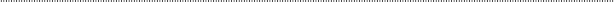 To the Registrar of Companies:The above company hereby gives notice to in accordance with section 983(3) of the Companies Act, 2015 that the hours at which its registered office in Kenya is kept open for business on business days are:81_______ ____   ____   ____   ____   ____   ____   ___   ______   ____   ____   _ Lodged on behalf of the company by:Name: Address: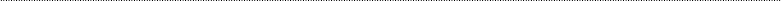 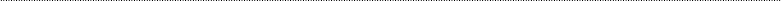 Signature: Capacity82: Date: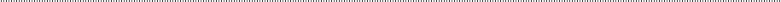 